Publicado en Madrid el 07/02/2024 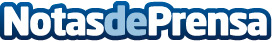 Nace Asecrypto, asociación de referencia en España en el fomento y la regulación de activos digitalesAsecrypto tiene como objetivo legitimar el sector crypto/web3 y promover la adopción de esta tecnologíaDatos de contacto:Laura EstefaníaComunicación695684362Nota de prensa publicada en: https://www.notasdeprensa.es/nace-asecrypto-asociacion-de-referencia-en Categorias: Nacional Finanzas Emprendedores Criptomonedas-Blockchain Innovación Tecnológica http://www.notasdeprensa.es